          ?АРАР                                  №167                              РЕШЕНИЕ  18 декабрь 2018 г.                                                   от  18 декабря 2018 г.О бюджете сельского поселения Большеокинский сельсоветмуниципального района Мечетлинский район Республики Башкортостан   на 2019 год и на плановый период 2020 и 2021 годов          Совет сельского поселения Большеокинский сельсовет муниципального района Мечетлинский район Республики Башкортостан решил:Утвердить основные характеристики бюджета сельского  поселения Большеокинский сельсовет муниципального района Мечетлинский район Республики Башкортостан на 2019 год:             общий объем  доходов бюджета сельского  поселения Большеокинский  сельсовет муниципального района Мечетлинский район Республики Башкортостан в сумме  2792,8 тысяч рублей;                общий объем  расходов бюджета сельского  поселения Большеокинский сельсовет муниципального района Мечетлинский район Республики Башкортостан в сумме  2792,8 тысяч рублей;            дефицит бюджета сельского поселения Большеокинский сельсовет муниципального района Мечетлинский район в сумме 0 тыс.рублей.           1.1 Утвердить основные характеристики бюджета сельского  поселения Большеокинский сельсовет муниципального района Мечетлинский район Республики Башкортостан на плановый период 2020 и 2021 годов:             прогнозируемый общий объем  доходов бюджета сельского  поселения Большеокинский  сельсовет муниципального района Мечетлинский район Республики Башкортостан на 2020 год в сумме  2815,3 тысяч рублей и на 2021 год в сумме 2827,1 тысяч рублей;                общий объем  расходов бюджета сельского  поселения Большеокинский сельсовет муниципального района Мечетлинский район Республики Башкортостан на 2020 год  в сумме  2815,3 тыс. рублей, в том числе условно утвержденные расходы в сумме 55,8 тыс. рублей, на 2021 год в сумме 2827,1 тыс. рублей, в том числе условно утвержденные расходы в сумме 112,0 тыс. рублей           дефицит бюджета сельского поселения Большеокинский сельсовет муниципального района Мечетлинский район 0 тыс. рублей.          2.  Установить, что при зачислении в бюджет сельского поселения Большеокинский сельсовет муниципального района Мечетлинский район Республики Башкортостан безвозмездных поступлений в виде добровольных взносов (пожертвований) юридических  и физических лиц для казенного учреждения, находящегося в ведении соответствующего главного распорядителя средств бюджета, на сумму указанных поступлений увеличиваются бюджетные ассигнования соответствующему главному распорядителю средств бюджета для последующего доведения в установленном порядке до указанного казенного учреждения лимитов бюджетных обязательств для осуществления расходов, соответствующих целям, на достижение которых предоставлены добровольные взносы (пожертвования).            3. Утвердить  перечень  главных администраторов доходов бюджета сельского  поселения Большеокинский  сельсовет муниципального района Мечетлинский  район Республики Башкортостан  и закрепить за ними основные источники доходов бюджета сельского  поселения Большеокинский сельсовет муниципального района Мечетлинский  район Республики Башкортостан  согласно приложению № 1 к настоящему Решению.            4. Утвердить  перечень  главных администраторов источников  финансирования дефицита бюджета сельского  поселения Большеокинский сельсовет муниципального района Мечетлинский  район Республики Башкортостан и закрепить за ними основные источники финансирования дефицита бюджета сельского  поселения Большеокинский сельсовет муниципального района Мечетлинский район Республики Башкортостан согласно приложению № 2  к настоящему Решению.          5. Установить поступление доходов в бюджете сельского поселения Большеокинский сельсовет муниципального района Мечетлинский район Республики Башкортостан:         - на 2019 год согласно приложению № 3 к настоящему решению;         - на плановый период 2020 и 2021 годов согласно приложения № 4 к настоящему Решению.                5.1. Установить размер субвенции, выделяемой бюджету сельского  поселения Большеокинский сельсовет муниципального района Мечетлинский  район Республики Башкортостан из бюджета муниципального района Мечетлинский район Республики Башкортостан на финансовое обеспечение исполнения администрацией сельского  поселения Большеокинский сельсовет муниципального района Мечетлинский  район Республики Башкортостан отдельных государственных полномочий Российской Федерации  в 2019 году и в плановом периоде 2020 и 2021 годов:         1) субвенции бюджетам поселений на осуществление первичного воинского учета на территориях, где отсутствуют военные комиссариаты в 2019 году  в сумме 82,5 тысяч рублей;         2) субвенции бюджетам поселений на осуществление первичного воинского учета на территориях, где отсутствуют военные комиссариаты в 2020 году  в сумме 83,4 рублей;         3) субвенции бюджетам поселений на осуществление первичного воинского учета на территориях, где отсутствуют военные комиссариаты в 2021 году  в сумме 86,5 тысяч рублей.        5.2. Установить дотацию бюджету сельского поселения Большеокинский сельсовет муниципального района Мечетлинский район Республики Башкортостан на выравнивание бюджетной обеспеченности из бюджета муниципального района Мечетлинский район Республики Башкортостан на 2019 год  в сумме 549,8 тысяч рублей, на 2020 год в сумме 568,9 тысячи рублей, на 2021 год в сумме 549,6 тысяч рублей.        5.3. Установить дотацию бюджету сельского поселения Большеокинский  сельсовет муниципального района Мечетлинский район Республики Башкортостан на  поддержку мер по обеспечению сбалансированности бюджета из бюджета муниципального района Мечетлинский район Республики Башкортостан на 2019 год  в сумме 1067,5 тысяч  рублей, на 2020 год в сумме 1061,0 тысяч рублей, на 2021 год в сумме 1079,0 тысячи рублей.        5.4. Установить размер иных межбюджетных   трансфертов на финансирование мероприятий по благоустройству территории населенных пунктов, коммунальному хозяйству, обеспечению мер пожарной безопасности и осуществлению дорожной деятельности в границах сельского поселения Большеокинский  сельсовет муниципального района Мечетлинский район Республики Башкортостан на 2019 год в сумме 500,0 тысяч рублей, на 2020 год  в сумме 500,0 рублей, на 2021 год в сумме 500,0 тысяч рублей.         6. Утвердить в пределах общего объема расходов бюджета, установленного статьей 1 настоящего решения, распределение расходов бюджетных ассигнований сельского поселения Большеокинский сельсовет муниципального района Мечетлинский район Республики Башкортостан: 1) по разделам, подразделам, целевым статьям (муниципальным программам и непрограммным направлениям деятельности), группам видов расходов бюджетов:- на 2019 год  согласно приложению № 5 к настоящему Решению;- на плановый период 2020 и 2021  годов согласно приложению №  6 к настоящему Решению;2) по целевым статьям (муниципальным программам и непрограммным направлениям деятельности), группам видов расходов классификации расходов бюджетов:- на 2019 год  согласно приложению № 9 к настоящему Решению;- на плановый период 2020 и 2021  годов согласно приложению № 10 к настоящему Решению.          6.1.Утвердить общий объем бюджетных ассигнований на исполнение публичных нормативных обязательств на 2019 год в сумме 0 рублей, на 2020 год в сумме 0 рублей, на 2021 год в сумме 0 рублей.          7. Утвердить ведомственную структуру расходов бюджета сельского  поселения Большеокинский сельсовет муниципального района Мечетлинский район Республики Башкортостан:  -на 2019 год согласно приложению № 7 к настоящему Решению;- на плановый период 2020 и 2021 годов согласно приложению №  8 к настоящему Решению.          8. Установить, что субсидии в 2019 году из бюджета сельского  поселения Большеокинский  сельсовет муниципального района Мечетлинский район Республики Башкортостан предоставляются главными распорядителями средств бюджета сельского  поселения Большеокинский сельсовет муниципального района Мечетлинский район Республики Башкортостан:       1) юридическим лицам (за исключением субсидий государственным  (муниципальным) учреждениям), индивидуальным предпринимателям, физическим лицам-производителям товаров, работ и услуг на безвозмездной и безвозвратной основе в целях возмещения затрат или недополученных доходов в связи с производством (реализацией) товаров, выполнения работ, оказания услуг в пределах предусмотренных им ассигнований по соответствующим кодам бюджетной классификации;      2) муниципальным бюджетным и  автономным учреждениям сельского  поселения Большеокинский  сельсовет муниципального района Мечетлинский район Республики Башкортостан: на возмещение нормативных затрат, связанных с оказание ими в соответствии с муниципальным заданием сельского  поселения Большеокинский сельсовет муниципального района Мечетлинский район Республики Башкортостан муниципальных услуг (выполнением работ) и нормативных затрат на содержание муниципального имцщества; на иные цели.       Субсидии производителям товаров, работ и услуг, указанные в пункте 1 настоящего пункта, предоставляются:      субъектам малого и среднего предпринимательства и организациям инфраструктуры, реализующим проекты по вопросам поддержки и развития субъектов малого и среднего предпринимательства на территории сельского поселения Большеокинский сельсовет муниципального района Мечетлинский район  Республики Башкортостан;     общественным объединениям, реализующим общественно- полезные (значимые) программы (мероприятия) в сфере культуры и искусства, социальной защиты населения.      Субсидии в случаях, предусмотренных в подпункте 1 пункта 8, предоставляются соответствующими главными распорядителями средств бюджета сельского поселения в соответствии  с муниципальными нормативно- правовыми актами администрации сельского поселения Большеокинский сельсовет муниципального района Мечетлинский район Республики Башкортостан, определяющими категории (или) критерии отбора получателей субсидий, цели, условия и порядок предоставления субсидий, а также порядок возврата субсидий в случае нарушения условий, установленных при их предоставлении.     Субсидии предусмотренные в подпункте 2 пункта 8 для автономных учреждений, учитываются на лицевых счетах, открытых муниципальным автономным учреждениям сельского поселения Большеокинский сельсовет муниципального района Мечетлинский район Республики Башкортостан в Администрации сельского поселения Большеокинский сельсовет муниципального района Мечетлинский район Республики Башкортостан.          9. Администрация сельского  поселения Большеокинский  сельсовет муниципального района Мечетлинский район Республики Башкортостан не вправе принимать решения, приводящие к увеличению  в 2019 году и в плановом  периоде 2020 - 2021 годах численности муниципальных служащих и работников организаций бюджетной сферы.         10. Внесение изменений в сводную бюджетную роспись бюджета сельского  поселения Большеокинский сельсовет муниципального района Мечетлинский район Республики Башкортостан осуществляет Совет сельского поселения Большеокинский сельсовет муниципального района Мечетлинский район Республики Башкортостан в соответствии с бюджетным законодательством.         11. Утвердить объем межбюджетных трансфертов на 2019 год, предоставляемых из бюджета сельского поселения Большеокинский сельсовет муниципального района Мечетлинский район республики Башкортостан, в связи с передачей  полномочий в части выплаты доплат к государственной пенсии за выслугу лет на муниципальной службе сельского поселения бюджету муниципального  района Мечетлинский район Республики Башкортостан в сумме 40,7 тысяч рублей, в 2020 году 40,7 тысяч рублей и 2021 году 40,7 тысяч рублей.        12. Установить, что остатки средств бюджета сельского поселения Большеокинский сельсовет муниципального района Мечетлинский район Республики Башкортостан на 1 января 2019 года направляются администрацией сельского поселения Большеокинский  сельсовет муниципального района Мечетлинский район Республики Башкортостан на покрытие временных кассовых разрывов, возникающих в ходе исполнения местного бюджета не более одной двенадцатой общего объема расходов бюджета сельского поселения Большеокинский сельсовет муниципального района Мечетлинский район Республики Башкортостан.          13. Установить, что средства, поступающие на лицевые счета бюджетных учреждений, финансируемых из бюджета сельского поселения Большеокинский  сельсовет муниципального  района Мечетлинский район Республики Башкортостан, в погашение дебиторской задолженности прошлых лет, подлежат обязательному перечислению получателями бюджетных средств в полном объеме в доходы бюджета   сельского поселения Большеокинский сельсовет муниципального района Мечетлинский район Республики Башкортостан.           14. Совету сельского поселения  и ревизионной комиссии Совета сельского поселения Большеокинский сельсовет муниципального района Мечетлинский район Республики Башкортостан установить контроль за исполнением бюджета сельского поселения Большеокинский сельсовет муниципального района Мечетлинский район Республики Башкортостан в 2019 году и в плановом периоде 2020-2021 годах.          15.  Данное решение вступает в силу с 1 января 2019 года и подлежит обнародованию в установленном порядке.  Глава                                                                                        Шагибитдинов В.И.с.Большая Ока  БАШ?ОРТОСТАН РЕСПУБЛИКА№ЫМ»СЕТЛЕ РАЙОНЫМУНИЦИПАЛЬ РАЙОНЫНЫ*ОЛЫ  АКА  АУЫЛ СОВЕТЫАУЫЛ  БИЛ»М»№Е СОВЕТЫ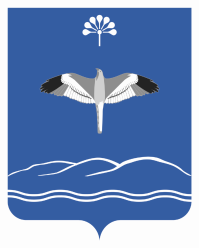 СОВЕТ СЕЛЬСКОГО ПОСЕЛЕНИЯБОЛЬШЕОКИНСКИЙ СЕЛЬСОВЕТМУНИЦИПАЛЬНОГО РАЙОНАМЕЧЕТЛИНСКИЙ РАЙОНРЕСПУБЛИКИ БАШКОРТОСТАНТыныслык урамы 45, Олы Ака ауылы, 452554, Тел. (34770)2-59-58mail: oka-selsovet2014@yandex.ruул. Мира 45, с.Большая Ока, 452554, Тел. (34770)2-59-58mail: oka-selsovet2014@yandex.ru